Приказ о проведении школьного этапа ВОШ в 2023-2024уч.году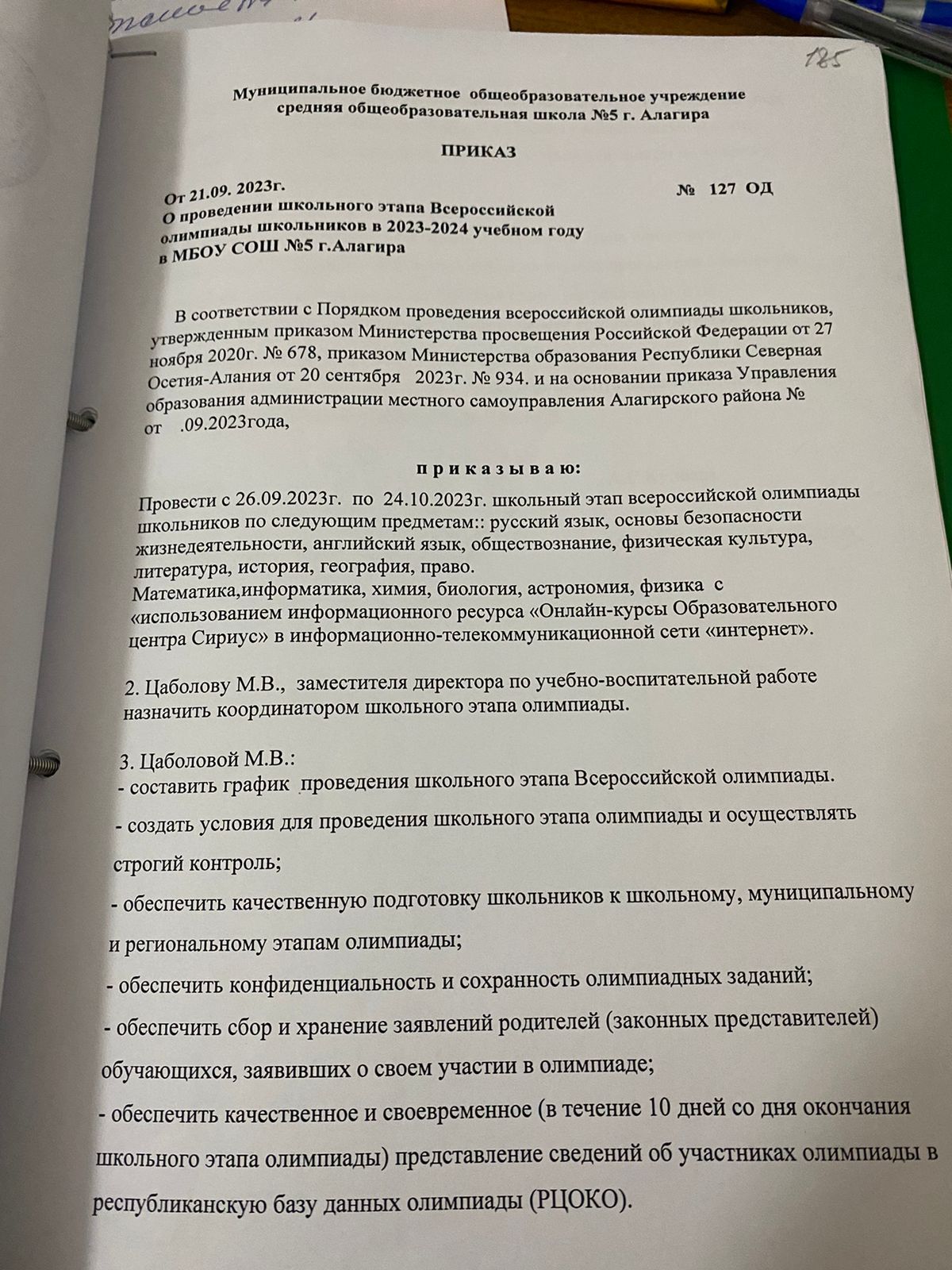 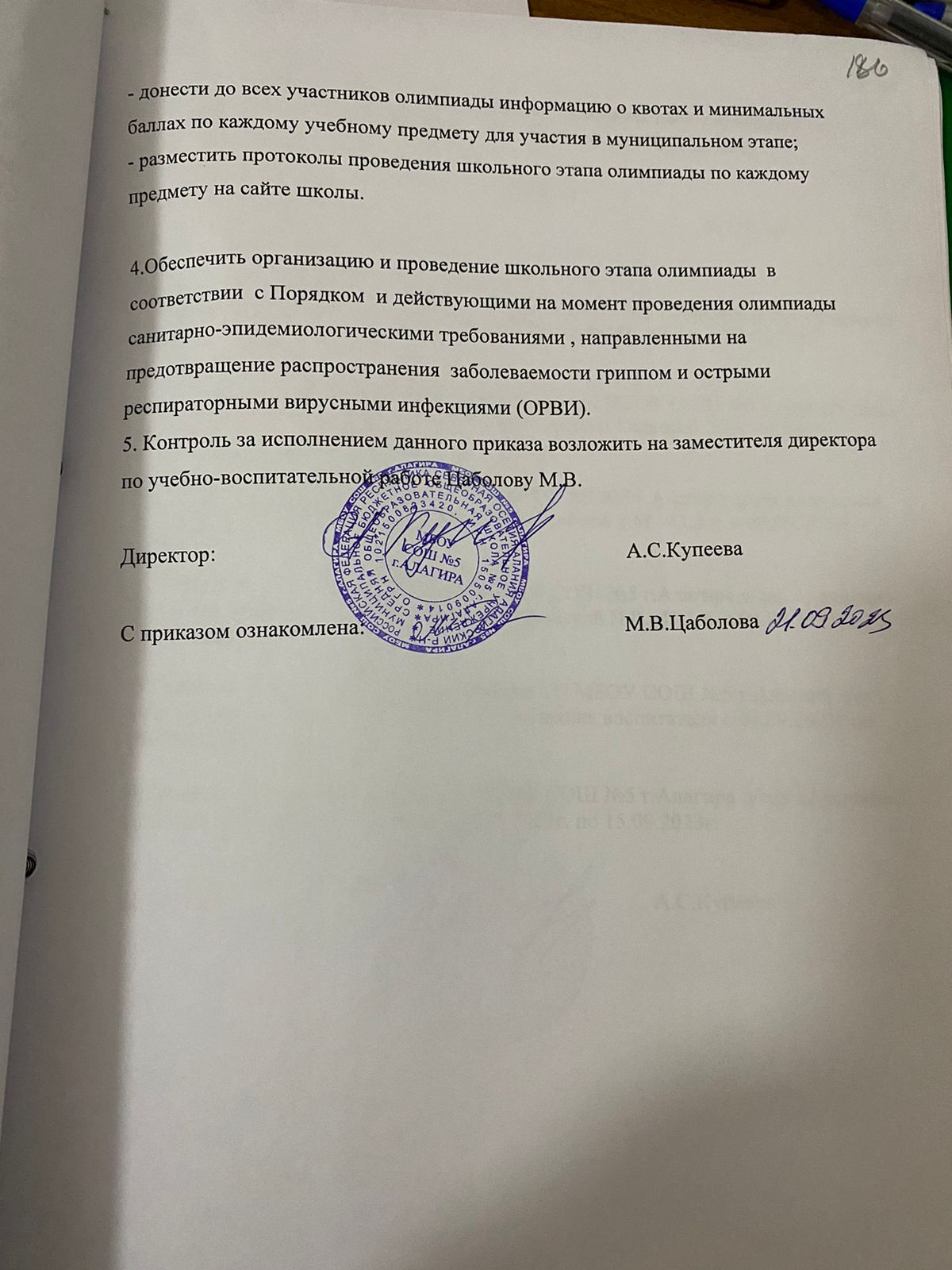                                                                                                                                                  Приложение 3 СОСТАВ комитета по организации и проведению школьного этапавсероссийской олимпиады школьников МБОУ СОШ №5 г.Алагира №Ф.И.О.Место работы, должностьЦаболова М.В.Заместитель директора по УВР МБОУ СОШ № 5 г.АлагираДжусоева З.И.Руководитель методического объединения учителей русского языка и литературыЧельдиева А.Н.Руководитель методического объединения учителей математикиБутаева Ф.В.Руководитель методического объединения учителей начальных классовБутаева Ф.Дз.Учитель английского языкаКайтова Л.М.Учитель осетинского языка; руководитель методического объединения учителей осетинского языка и литературы Алагирского районаАбаева Л.А.Руководитель методического объединениянаименование предмета Количество участников Количество участников Количество участников Количество участников Количество участников Количество участников Количество участников Количество участниковКоличество победителейКоличество победителейКоличество победителейКоличество победителейКоличество победителейКоличество победителейКоличество победителейКоличество победителейКоличество призеров   Количество призеров   Количество призеров   Количество призеров   Количество призеров   Количество призеров   Количество призеров   Количество призеров   5678910115678910115678910115678910111Английский язык31212110111111211112Биология814276624542211221123География212463229342261222214Информатика и ИКТ135Искусство (МХК)6История4441541941324221811117Литература61451584156702362263712108Математика369461032210ОБЖ3151241013233211111Обществознание2240541711114112313Русский язык716151073866314452147162114Технология15Физика61283932216Физическая культура717101113412022341117Осетинский язык31255332232118Химия121012102719Осетинская литература3275431255122220ЭкономикаВСЕГО767863123955379171527202217321122131961014